Presentation Night 2009-10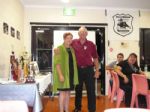 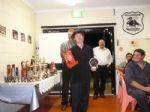 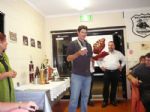 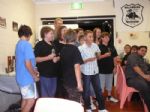 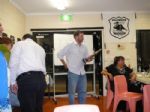 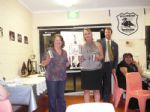 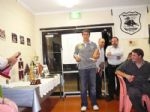 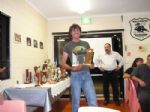 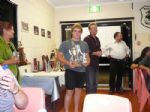 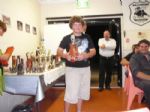 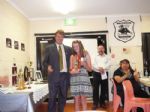 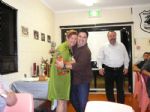 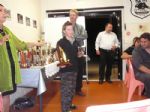 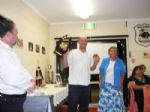 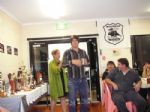 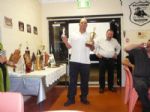 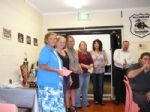 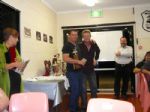 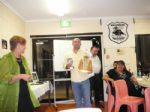 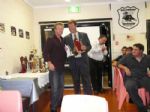 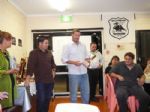 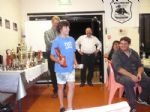 